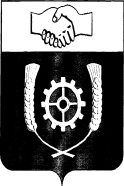 РОССИЙСКАЯ ФЕДЕРАЦИЯ                                  АДМИНИСТРАЦИЯ  МУНИЦИПАЛЬНОГО РАЙОНА           КЛЯВЛИНСКИЙ         Самарской области      РАСПОРЯЖЕНИЕ 06.12.2022 г. № 188           О реализации Федерального закона от 14.07.2022 270-ФЗ «О внесении изменений в Федеральный закон «Об обеспечении доступа к информации о деятельности государственных органов и органов местного самоуправления» и статью 10 Федерального закона «Об обеспечении доступа к информации о деятельности судов в Российской Федерации»В целях реализации положение Федерального закона 14.07.2022 270-ФЗ «О внесении изменений в Федеральный закон «Об обеспечении доступа к информации о деятельности государственных - органов и органов местного самоуправления» и статью 10 Федерального закона «Об обеспечении доступа к информации о деятельности судов в Российской Федерации»: Утвердить реестр организаций (учреждений), подведомственных администрации муниципального района Клявлинский Самарской области осуществляющих ведение официальных страниц в социальных сетях, получивших метку «Госорганизация» и прошедших верификацию в установленном порядке согласно приложению 1 к настоящему распоряжению.Утвердить реестр организаций (учреждений), подведомственных администрации муниципального района Клявлинский Самарской области, которые не ведут официальные страницы в социальных сетях с учетом особенностей сферы их деятельности согласно приложению 2 к настоящему распоряжению.Назначить ответственным за исполнение положений Федерального закона от 14.07.2022 270-ФЗ  руководителя аппарата администрации муниципального района Клявлинский Самарской области Вивчур С.В.Утвердить реестр ответственных лиц за организацию ведения официальных страниц в социальных сетях администрации муниципального района Клявлинский Самарской области  и подведомственных ей организаций (учреждений), а также внесение данных об официальных страницах администрации муниципального района Самарской области и подведомственных ей организаций (учреждений) в ГИС СО «Система информационно-аналитического обеспечения государственного управления» согласно приложению 3 к настоящему распоряжению.Лицам указанным в приложении 3 к настоящему распоряжению, обеспечить актуализацию данных об официальных страницах администрации муниципального района Клявлинский Самарской области и подведомственных ей организаций (учреждений) и в ГИС СО «Система информационно-аналитического обеспечения государственного управления» ежеквартально в срок до 15 числа месяца, следующего за отчетным.Контроль за выполнением настоящего распоряжения возложить на руководителя аппарата администрации муниципального района Клявлинский Самарской области Вивчур С.В.7. Настоящее распоряжение  вступает в силу со дня его принятия.
Т.С.ЗахароваИ.о.Главы муниципального района Клявлинский          П.Н.Климашов 